Sentence Openers GameChoose a sentence subject card, roll a dice and get creative with your writing!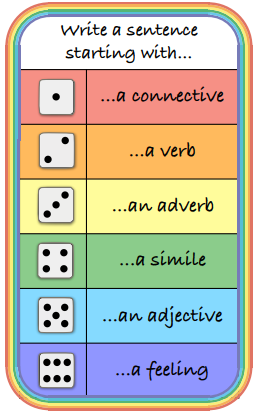 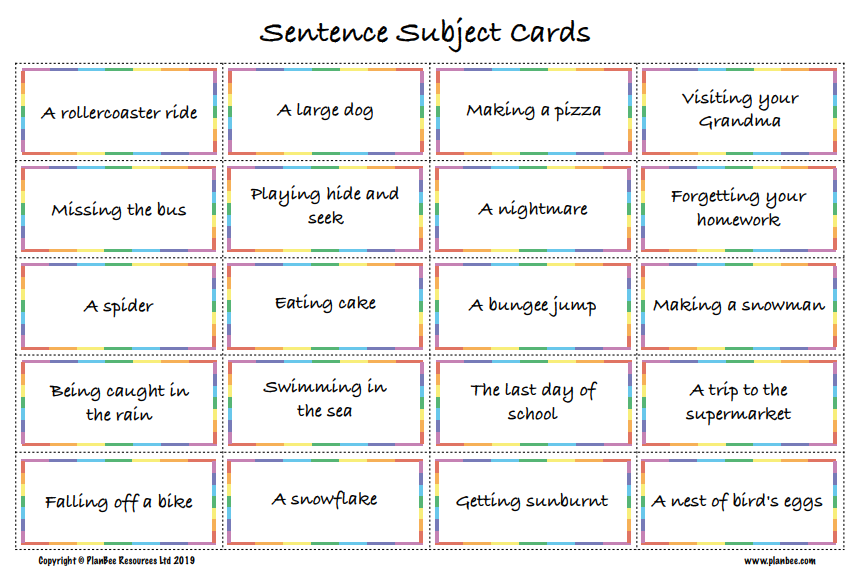 